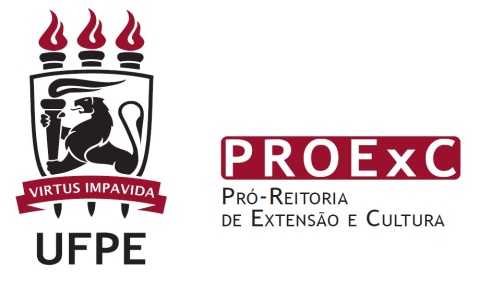 CHAMADA PÚBLICA: RECEBIMENTO DE PROPOSTAS ARTÍSTICAS PARA O FÓRUM UNIVERSIDADE-DIVERSIDADE DO ENEXC 2016
	A Pró-Reitoria de Extensão e Cultura (PROExC), por meio da Diretoria de Cultura, convida discentes, docentes, técnico-administrativos, alunos egressos e demais interessados a apresentarem propostas para a realização de intervenções e de apresentações artísticas a fim de compor a programação do Fórum Universidade-Diversidade, do II Encontro de Extensão e Cultura (ENExC), a ser realizado nos dias 23 e 24 de novembro, no Centro de Educação (CE), no Campus Recife da Universidade Federal de Pernambuco. 	Cada proposta deverá se relacionar mais diretamente com algum dos eixos temáticos enfocados no evento: 1) Religião e fé; 2) Gênero e orientação sexual; 3) Etnia e Raça; 4) Política e Ideologia. Serão escolhidas até três propostas para cada eixo temático. As apresentações/intervenções deverão ter duração máxima de 15 (quinze) minutos. O formato é aberto, dentro das linguagens artísticas, como a literatura, a música, o teatro, a dança, as artes visuais, o cinema, a performance, e outras – ou nas misturas dessas linguagens. Após as apresentações/intervenções, haverá um debate, coordenado pelo mediador de cada eixo temático do Fórum. Um proponente pode submeter quantas ações quiser, para todos os eixos temáticos.	 A seleção será feita pela equipe de Cultura da ProExC, em parceria com os próprios proponentes. Os seguintes critérios serão observados na seleção: a relevância artístico-conceitual da proposta e a sua viabilidade logística. Trabalhando com a idéia de curadoria compartilhada, propõe-se a seguinte sistemática de avaliação das propostas: cada proponente, cuja ação for considerada viável pela Diretoria de Cultura, avaliará todas as demais propostas submetidas para cada eixo temático, por meio de notas, de zero a dez, considerando apenas o critério de relevância artístico-conceitual. O proponente que não participar do processo de avaliação, cumprindo atentamente os prazos, será eliminado do certame. Somadas todas as notas, serão apontadas as três propostas escolhidas para cada fórum. 	O Fórum Universidade-Diversidade terá lugar no auditório do Centro de Educação, podendo, todavia, receber ações que ocupem outros espaços do centro e do seu entorno. Não haverá recursos financeiros para os proponentes. Certificados de participação e de menção honrosa serão emitidos.	As inscrições são gratuitas e acontecerão entre o período de 14 de setembro de 2016 a 9 de outubro de 2016, por meio do email cultura@ufpe.br. O proponente deverá encaminhar um email, sob o título “Inscrição no Fórum Universidade-Diversidade”, contendo em anexo a ficha de inscrição (formulário anexo) devidamente preenchida. As regras para a seleção de propostas ao Fórum Universidade-Diversidade são as seguintes: 1.  A equipe da Diretoria de Cultura/Proexc examinará cada ficha de inscrição, a fim de verificar a viabilidade logística das propostas;2. Nesta etapa, poderão ser sugeridas pequenas adaptações em algumas das propostas, com o objetivo de torná-las viáveis, conforme as limitações técnicas do evento;3.  Em cada eixo temático, todas as propostas consideradas viáveis serão enviadas para todos os proponentes, que as avaliarão, individualmente, atribuindo-lhes nota, de zero a dez, à luz de um único critério: relevância artístico-conceitual;4.  O proponente não avaliará a(s) sua(s) própria(s) proposta(s);5. A fim de minimizar o efeito de possíveis tentativas de direcionamento na pontuação, serão descartadas a nota mais alta e a nota mais baixa dada a cada uma das propostas;6.  Somadas todas as notas válidas, as propostas que obtiverem as maiores pontuações serão as escolhidas (até três delas) para cada eixo temático do Fórum;7. Os seguintes critérios de desempate serão adotados, nesta ordem: a) a nota que cada um dos proponentes empatados deu à proposta do outro; e b) ordem de inscrição (com vantagem para a proposta primeiramente submetida).	Eventuais dúvidas e esclarecimentos deverão ser tratados pelo e-mail cultura@ufpe.br ou pelo telefone (81)2126-8642.	Atenção: no Fórum Universidade-Diversidade, enquadram-se apresentações e intervenções artísticas, que diferem dos modelos usuais de uma exposição acadêmico-científica: comunicação oral, pôster, relato de experiências ou artigos. As apresentações nesses formatos devem se inscrever na chamada geral do ENEXC.ANEXO IPropostas artísticas para o fórum universidade-Diversidade do enexc 2016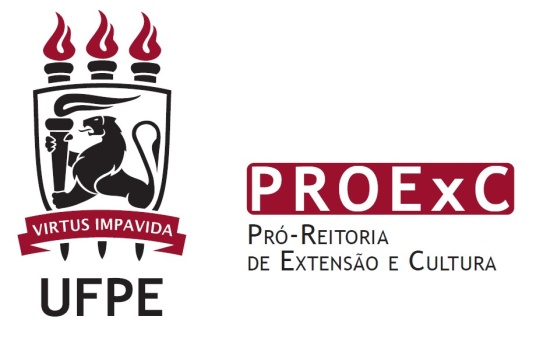 Ficha de inscriçãoRecife, ____ de ____________ de 2016_________________________________________(Assinatura do proponente)Eixo Temático:( ) Religião e fé     ( ) Gênero e orientação sexual    ( ) Etnia e Raça   ( ) Política e ideologiaTítulo da proposta:1. Identificação do(s) proponente(s):Nome(s) completo(s):E-mail(s):Telefones:Breve(s) currículo(s) (máximo de cinco linhas para cada proponente):2. Breve descrição da proposta (máximo de 10 linhas – imagens podem ser anexadas):3. Objetivos da proposta (máximo de oito linhas):Objetivo geral:Objetivos específicos:4. Justificativa (máximo de dez linhas):5. Logística para a realização da proposta (montagem, equipamentos necessários, segurança, acompanhamento, desmontagem e retirada de material):